                                                                                                                                  Al Dirigente Scolastico dell’ISTITUTO COMPRENSIVO 4 BAROLINI OGGETTO: RICHIESTA CERTIFICATO DI ISCRIZIONE E FREQUENZA Il sottoscritto (tel. ) □ genitore □ tutore □ affidatario dell’alunno , nato a il , iscritto per l’anno scolastico 20 /20 presso questa Istituzione Scolastica alla: Scuola Infanzia Scuola Primaria Scuola Sec. di 1° Grado plesso classe sez. 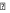 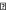 CHIEDE il rilascio di un certificato di frequenza scolastica dell’alunno/a suddetto/a per l’anno scolastico 20 ____/20 , per il seguente motivo: Data FIRMA